SAHR 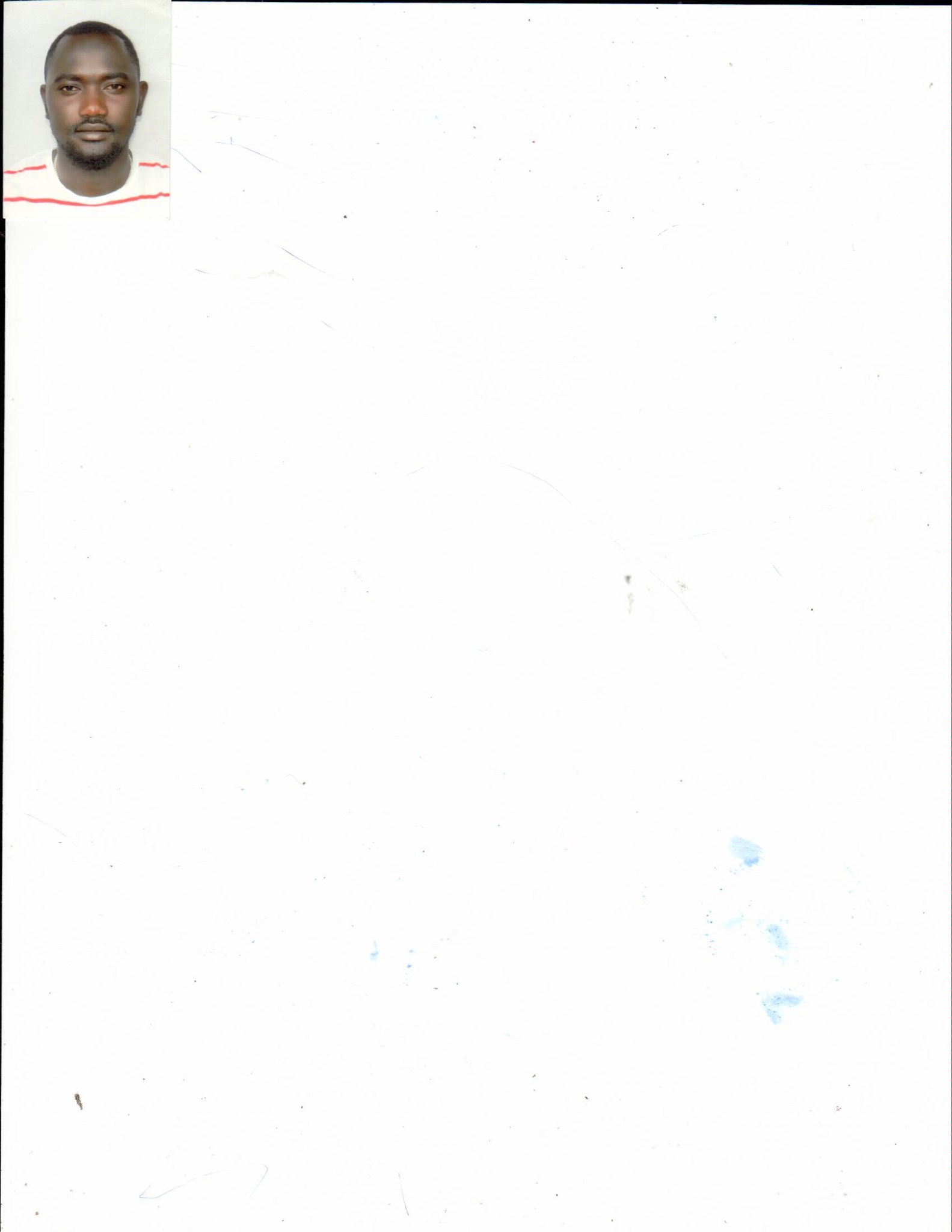 SAHR.335809@2freemail.com  	 _____________________________________________________________________________________                              OBJECTIVE  Experienced   in   driving and IT   seeking   similar   position   in   a well   progressive   United    Nation   Organization like   International   Organization   for   Migration (IOM). The position   should   allow   for    advancement of skills in driving  PERSONAL PROFILE                                                                                                                                                                                                                                            Driving  with   Ten  year’s   experience  in  United  Nation  Organization like International  Organization  For Migration ( IOM), Non-Government  Organization  ( NGO) like Save  the  Children  and  Government    Sector  like  National Electoral commission ( NEC) and Companies  like  United  Bank Of  Africa (UBA) , presently  working  at  International  Organization  for  Migration  ( IOM) in Sierra Leone  EDUCATIONAL   QUALIFICATION                                                                                                                                                   Diploma in Data Processing  at  Njala  UniversityHigh School CertificateDiploma in IC3 at PCL International/ Cobit College PROFESSIONAL TRAINING1. Completed Training at United Nations Department of Safety & Security Sierra Leone (UNDSS)2. Completed Training at Sierra Leone Road Safety (SLRS)3. Completed course at Cobit College on IC3 NetworkingRESPONSIBILITIES AND ACCOUNTABILITIESCollect and delivers printed mails/ documents as assigned in a timely mannerKeep a high degree of confidentiality and discreteness in discussions with staffEnsure that steps required by the local rules and regulations ( pertaining to driving) are taken in case of involvement in accidentAssist in performing and documenting route surveys, identifying safe havens and emergency resources, choke points, danger zones, and zones of total predictability.TECHNICAL SKILLS HardwareSoftwareNetworking